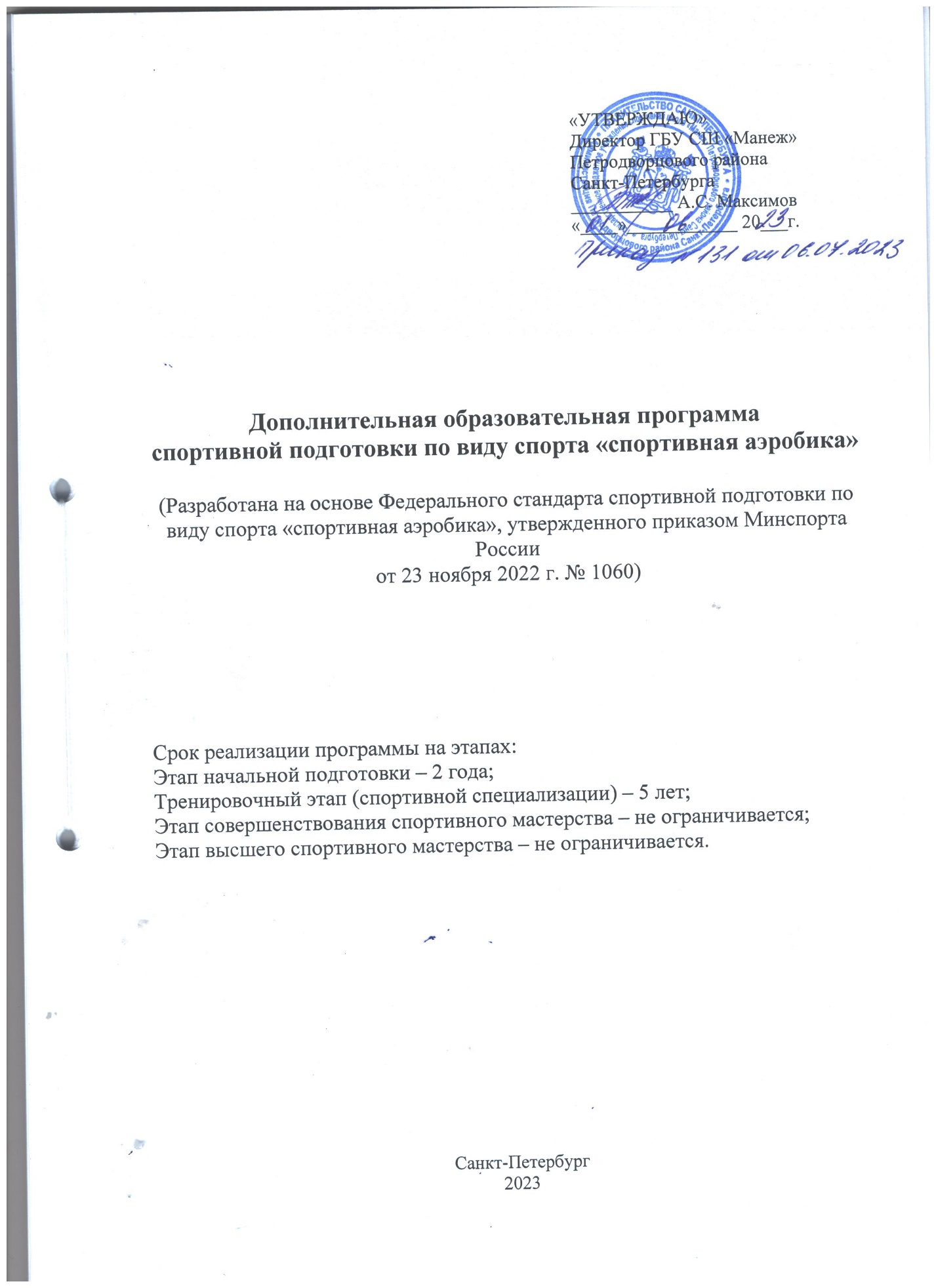 Санкт-Петербург 2023I. Пояснительная запискаСпортивная аэробика - это вид спорта, в котором спортсмены выполняют непрерывный и высокоинтенсивный комплекс упражнений, включающий сочетания ациклических движений со сложной координацией, а также различные по сложности элементы разных структурных групп и взаимодействия между партнерами (в программах соло, смешанных пар, троек и групп). В спортивной аэробике используются элементы из художественной и спортивной гимнастики, акробатики. Большое внимание уделяется хореографии, артистизму, грации, а в программах смешанных пар, троек и групп — взаимодействию и поддержки между партнерами.Комплекс аэробных упражнений полезен для растущего организма: он укрепляет осанку; улучшает иммунитет, работу дыхательной и сердечно-сосудистой систем; формирует здоровый опорно-двигательный аппарат и улучшает координацию движений.Спортивные дисциплины вида спорта «спортивная аэробика» определяются ГБУ СШ «Манеж» самостоятельно в соответствии со Всероссийским реестром видов спорта.Спортивные дисциплины отличаются друг от друга количеством спортсменов, имеющих возможность принимать участие в официальных спортивных соревнованиях.«Индивидуальные выступления»В данной спортивной дисциплине женщины соревнуются на спортивных соревнованиях наравне с мужчинами, предполагает выступление 1 женщины либо 1 мужчины. При этом, мужчины соревнуются с мужчинами, женщины с женщинами, мужчины набирают баллы в основном силовыми упражнениями, а женщины гибкостью и пластикой. «Смешанные пары»В спортивных соревнованиях принимают участие спортсмены женщина и мужчина либо девушка и юноша.«Трио» – 3 спортсмена (только мужчины или только женщины, или смешанный состав).«Группа – 5» - предполагает в своем составе 5 спортсменов (только мужчины или только женщины, или смешанный состав). «Гимнастическая платформа» - групповая хореография (8 спортсменов, в любом составе), с использованием аэробных базовых шагов и движений руками с оборудованием (степ-платформы).«Танцевальная аэробика» - групповая хореография 8 спортсменов, использовавших аэробные движения в танцевальном стиле. Программа должна включать для 2-го стиля от 32 до 64 счетов уличного танца, упражнение может включать в себя акробатические и/или элементы сложности, но они не получат никакой оценки.При этом спортивная дисциплина «гимнастическая платформа» имеет одинаковое количество спортсменов, имеющих право выступать в каждой из двух указанных спортивных дисциплин, но отличается от спортивной дисциплины «танцевальная аэробика» содержанием необходимых для выполнения элементов.II. Общие положения Дополнительная образовательная программа спортивной подготовки по виду спорта «спортивная аэробика» (далее – Программа) разработана в соответствии с федеральным стандартом спортивной подготовки по виду спорта «спортивная аэробика» (утвержден приказом Минспорта России от 23.11.2022 № 1060), Федеральным законом от 14.12.2007 № 329-ФЗ «О физической культуре и спорте в Российской Федерации», ЕВСК и с учётом методических рекомендаций по организации спортивной подготовки в Российской Федерации  (утверждены приказом Минспорта России от 20.02.2017  № 108), профессионального стандарта «Тренер» (утвержден приказом Минтруда и соцзащиты РФ от 07.04.2014 № 193н), нормативных документов, регламентирующих работу спортивных школ и других организаций, осуществляющих спортивную подготовку в соответствии с Федеральным законом «О физической культуре и спорте в Российской Федерации», приказами Министерства спорта Российской Федерации.  Программа предназначена для организации образовательной деятельности по спортивной подготовке аэробистов с учетом совокупности минимальных требований к спортивной подготовке, определенных федеральным стандартом спортивной подготовки по виду спорта «спортивная аэробика». Целью Программы является: - достижение спортивных результатов на основе соблюдения спортивных и педагогических принципов в учебно-тренировочном процессе в условиях многолетнего, круглогодичного и поэтапного процесса спортивной подготовки;- подготовка спортивного резерва Санкт-Петербурга;- развитие спорта высших достижений Санкт-Петербурга;- создание инфраструктуры для развития спортивной аэробики;- увеличение численности занимающихся по виду спорта спортивная аэробика;- укрепление здоровья спортсменов;- отбор перспективных юных спортсменов;- совершенствование спортивного мастерства.III. Характеристика дополнительной образовательной программы спортивной подготовки В данном разделе указаны минимальные и максимальные требования по: срокам реализации этапов спортивной подготовки; возрастным границам лиц, проходящих спортивную подготовку; наполняемости учебно-тренировочных групп; планируемом объеме соревновательной деятельности; учебно-тренировочным нагрузкам к объему учебно-тренировочного процесса. Медицинские требования к обучающимся по дополнительным       образовательным программам спортивной подготовки устанавливаются в соответствии на основании требований, предъявляемых приказом Минздрава России от 23.10.2020 № 1144н «Об утверждении порядка организации оказания медицинской помощи лицам, занимающимся физической культурой и спортом. Для прохождения обучения по дополнительной образовательной программе спортивной подготовки допускаются лица, получившие в установленном законодательством Российской Федерации порядке медицинское заключение об отсутствии медицинских противопоказаний для занятий видом спорта «спортивная аэробика». Организация ведет контроль за прохождением обучающимися медицинского обследования. Обучающийся, должен иметь медицинский допуск к учебно-тренировочным занятиям и к соревновательным мероприятиям. На этап начальной подготовки зачисляются лица, которым в текущем году исполнилось (или) исполнится количество лет по году рождения, соответствующее возрасту зачисления, а также лица, старше зачисляемого возраста на этап начальной подготовки и учебно-тренировочный этап (этап спортивной специализации) до трех лет. При этом при комплектовании учебно-тренировочных групп разница в возрасте зачисляемых лиц не должна быть более двух лет.На этапах начальной подготовки и учебно-тренировочном этапе (этапе спортивной специализации) до трех лет допускается зачисление лиц, прошедших спортивную подготовку в других организациях и (или) по другим видах спорта и выполнивших требования, необходимые для зачисления, согласно нормативам по физической подготовке, установленных в дополнительной образовательной программе по виду спорта «спортивная аэробика» с учетом сроков реализации этапов спортивной подготовки и возрастных границ лиц, проходящих спортивную подготовку, по отдельным этапам.Наполняемость групп определяется ГБУ СШ «Манеж» с учетом единовременной пропускной способности спортивного сооружения (объекта спорта), используемого при реализации дополнительной образовательной программы спортивной подготовки по виду спорта «спортивная аэробика».Сроки реализации этапов спортивной подготовки и возрастные границы лиц, проходящих спортивную подготовку, количество лиц, проходящих спортивную подготовку в группах на этапах спортивной подготовкиОбъем дополнительной образовательной программы спортивной подготовкиУчебно-тренировочный процесс в организации, реализующей дополнительную образовательную программу спортивной подготовки, должен вестись в соотвествии с годовым учебно-тренировочным планом (включая период самостоятельной подготовки по индивидуальным планам спортивной подготовки для обеспечения непрерывности учебно-тренировочного процесса).При включении в учебно-тренировочный процесс самостоятельной подготовки ее продолжительность составляет не менее 10 % и не более 20 % от общего количества часов, предусмотренных годовым учебно-тренировочным планом организации, реализующей дополнительную образовательную программу спортивной подготовки.Виды (формы) обучения, применяющиеся при реализации дополнительной образовательной программы спортивной подготовкиСовременная концепция многолетней подготовки аэробистов высокой квалификации предполагает тренировочный процесс от новичка до мастера спорта.Основными принципами многолетней подготовки, наиболее полно отражающими специфику спортивной аэробики, являются принципы: этапности, индивидуализации и системности. Следование данным принципам обеспечивает преемственность целей и задач, методов и средств подготовки, содержание тренировочных и соревновательных программ, развитие функций и систем организма, положительный перенос двигательных навыков.В структуру тренировочного процесса входят следующие формы работы:– групповые и индивидуальные тренировочные и теоретические занятия;– участие в спортивных соревнованиях и мероприятиях;– инструкторская и судейская практика;– медицинские, медико-биологические и восстановительные мероприятия; – тестирование и контроль;– периоды отдыха;– работа по индивидуальным планам (на этапах совершенствования спортивного мастерства и высшего спортивного мастерства).Учебно-тренировочные мероприятияУчебно-тренировочные мероприятия проводятся Организацией 
для подготовки обучающихся к соревновательной деятельности, а также 
для контроля за уровнем физической подготовленности и период проведения учитываются в учебно-тренировочном графике.Требования к участию в спортивных соревнованиях обучающихся:- соответствие возраста, пола и уровня спортивной квалификации обучающихся положениям (регламентам) об официальных соревнованиях согласно Единой всероссийской спортивной классификации и правилам вида спорта «спортивная аэробика»;- наличие медицинского заключения о допуске к участию в спортивных соревнованиях;- соблюдение общероссийских антидопинговых правил и антидопинговых правил, утверждённых международными антидопинговыми организациями.Объём соревновательной деятельностиПланируемый объем соревновательной деятельности устанавливается по типу спортивных соревнований: контрольные, отборочные, основные, с учетом особенностей вида спорта, с учетом задач спортивной подготовки на различных этапах спортивной подготовки, уровня подготовленности и состоянием тренированности обучающегося по дополнительной образовательной программе спортивной подготовки.В дополнительной образовательной программе спортивной подготовки Организацией указывается количество спортивных соревнований в соответствии с единым календарным планом межрегиональных, всероссийских и международных физкультурных мероприятий, и спортивных мероприятий.Контрольные соревнования проводятся с целью определения уровня подготовленности обучающихся, оценивается уровень развития физических качеств, выявляются сильные и слабые стороны спортсмена. Контрольную функцию могут выполнять как официальные спортивные соревнования различного уровня, так и специально организованные Организацией.Отборочные соревнования проводятся с целью отбора обучающихся и комплектования команд для выступления на основных спортивных соревнованиях и выполнений требований Единой всероссийской спортивной классификации. Основные соревнования проводятся с целью достижения спортивных результатов и выполнений требований Единой всероссийской спортивной классификации. Годовой учебно-тренировочный план по виду спорта «спортивная аэробика» (далее – учебный план) определяет общий объем учебно-тренировочной нагрузки по видам спортивной подготовки, видам деятельности, практикам и распределяет учебное время, отводимое на их освоение по этапам спортивной подготовки и по годам обучения. Учебный план составляется и утверждается Организацией ежегодно на 52 недели (в часах).Учебный план определяет общую структуру планируемого учебно-тренировочного процесса в рамках деятельности Организации, совокупность отдельных относительно самостоятельных, но не обособленных в их закономерных связях видах спортивной подготовки, соотношении и последовательности их как органических звеньев единого процесса, а также выступает в качестве одного из основных механизмов реализации дополнительной образовательной программы спортивной подготовки, оптимально вносящий свой вклад для достижения спортивных результатов. Представленные в учебном плане тренировочные мероприятия – теоретическая подготовка, инструкторская и судейская практика, учебно-тренировочные, антидопинговые, воспитательные, аттестационные мероприятия, медико-биологическое обследование являются неотъемлемой частью тренировочного процесса и регулируются Организацией самостоятельно, указанные тренировочные мероприятия входят в годовой объем тренировочной нагрузки. Годовой учебно-тренировочный план Календарный план воспитательной работыКалендарный план воспитательной работы составляется Организацией на учебный год с учетом учебного плана, учебно-тренировочного графика и следующих основных задач воспитательной работы:- формирование духовно-нравственных, морально-волевых и этических качеств;- воспитание лидерских качеств, ответственности и патриотизма;- всестороннее гармоничное развитие физических качеств;- укрепление здоровья спортсменов;- привитие навыков здорового образа жизни;- формирование основ безопасного поведения при занятиях спортом;- развитие и совершенствование навыков саморегуляции и самоконтроля.План мероприятий, направленный на предотвращение допингав спорте и борьбу с нимПлан мероприятий, направленный на предотвращение допинга в спорте и борьбу с ним, составляется Организацией на учебно-тренировочный год с учетом учебного плана, учебно-тренировочного графика, плана мероприятий, направленных на предотвращение допинга в спорте и борьбу с ним.В план мероприятий, направленный на предотвращение допинга в спорте и борьбу с ним включаются мероприятия, направленные на предотвращение допинга в спорте и борьбу с ним, а также мероприятия по научно-методическому обеспечению, которые реализуются в рамках воспитательной работы тренера-преподавателя, включающей в том числе научную, творческую и исследовательскую работу, а также другую работу, предусмотренную трудовыми (должностными) обязанностями и (или) индивидуальным планом (методическую, подготовительную, организационную, диагностическую, работу по ведению мониторинга, работу, предусмотренную планами спортивных и иных мероприятий, проводимых с обучающимися спортсменами, участие в работе коллегиальных органов управления Организацией).Среди мероприятий, направленных на предотвращение допинга в спорте 
и борьбу с ним, выделяют беседы с обучающимися в условиях учебно-тренировочных занятий, беседы с родителями в рамках родительских собраний об определении понятия «допинг», последствиях допинга в спорте для здоровья спортсменов, об ответственности за нарушение антидопинговых правил, об особенностях процедуры проведения допинг-контроля.Антидопинговая работа, проводимая в Учреждении, планируется и проводится в соответствии с нормативно-правовой базой, разработанной по указу Президента Российской Федерации.В соответствии с ратификацией Международной конвенции о борьбе с допингом в спорте Российская Федерация взяла на себя обязательства по реализации основных положений настоящей Конвенции. В апреле 2009 г. в рамках Совета при Президенте Российской Федерации по развитию физической культуры и спорта создана рабочая группа по спортивной медицине и антидопинговому обеспечению.Приказом Минспорта России от 23 июля 2009 г. № 544 утвержден комплекс мер по антидопинговому обеспечению в Российской Федерации, направленный на совершенствование нормативно-правовой базы, материально-технического и кадрового обеспечения, осуществления международного сотрудничества и взаимодействия с заинтересованными организациями, проведение образовательной и научно­ исследовательской деятельности.10 ноября 2010 г. вступил в силу Федеральный закон от 7 мая 2010 г. № 82-ФЗ «О внесении изменений в Федеральный закон «О физической культуре и спорте в российской Федерации», в котором закреплены такие понятия, как «допинг», «антидопинговые правила», «допинг-контроль», «тестирование» и «антидопинговая организация»; определены полномочия федерального органа исполнительной власти в области физической культуры и спорта, а также обязанности общероссийских спортивных федераций и организаторов спортивных мероприятий по предотвращению допинга в спорте; конкретизирован статус общероссийской антидопинговой организации и цели ее деятельности. В целях реализации норм действующего законодательства Минспорт России утвердил «Общероссийские антидопинговые правила» (приказ Минспорта России от 09.08.2016 г. № 947.В рамках реализации мер по предотвращению допинга в спорте и борьбе с ним в учреждение спортивной подготовки разрабатывает план антидопинговых мероприятий. Основная цель реализации плана - предотвращение допинга и борьба с ним в среде спортсменов, предотвращение использования спортсменами запрещенных в спорте субстанций и методов.Спортсмен обязан знать нормативные документы:Международный стандарт ВАДА по тестированию;Международный стандарт ВАДА «Запрещенный список»;Международный стандарт ВАДА «Международный терапевтическому использованию».Психолого-педагогическая составляющая плана антидопинговых мероприятий направлена на решение следующих задач:формирование ценностно-мотивационной сферы, в которой допинг как заведомо нечестный способ спортивной победы будет неприемлем;опровержение стереотипного мнения о повсеместностном распространении допинга в большом спорте и невозможности достижения выдающихся результатов без него, а также о том, что допинг способен заменить тренировочный процесс;раскрытие перед занимающимися спортом молодыми людьми тех возможностей для роста результатов, которые дают обычные тренировочные средства, а также психологическая подготовка (развитие стрессоустойчивости, волевых качеств);формирование у профессионально занимающихся спортом молодых людей более широкого взгляда на жизненные и, в частности, профессиональные перспективы, где спорт будет не самоцелью, а лишь одной из ступенек на пути к достижению жизненных успехов;воспитание ответственности, привычки самостоятельно принимать решения и прогнозировать их возможные последствия, избегание перекладывания ответственности на третьих лиц;повышение в глазах молодежи ценности здоровья и пропаганда отношения к спорту как к способу его достижения, а не как к площадке для самоутверждения, где нужно побеждать любой ценой.Учет информирования спортсменов с антидопинговыми правилами ведётся в журнале      регистрации инструктажа по антидопинговым правилам.Допинг определяется как совершение одного или нескольких нарушений антидопинговых правил. К нарушениям антидопинговых правил относятся:Наличие запрещенной субстанции, или ее метаболитов, или маркеров в пробе, взятой у спортсмена.Использование или попытка использования спортсменом запрещенной субстанции или запрещенного метода.Уклонение, отказ или неявка спортсмена на процедуру сдачи проб.Нарушение спортсменом порядка предоставления информации о местонахождении.Фальсификация или попытка фальсификации любой составляющей допинг контроля со стороны спортсмена или иного лица.Обладание запрещенной субстанцией или запрещенным методом со стороны спортсмена или персонала спортсмена.Распространение или попытка распространения любой запрещенной субстанции или запрещенного метода спортсменом или иным лицом.Назначение или попытка назначения спортсменом или иным лицом любому спортсмену в соревновательном периоде запрещенной субстанции или запрещенного метода, или назначение или попытка назначения любому спортсмену во внесоревновательном периоде запрещенной субстанции или запрещенного метода, запрещенного во внесоревновательный период.Соучастие или попытка соучастия со стороны спортсмена или иного лица.Запрещенное сотрудничество со стороны спортсмена или иного лица.Действия спортсмена или иного лица, направленные на воспрепятствование или преследование за предоставление информации уполномоченным органам.Планы инструкторской и судейской практикиСпортсмены, проходящие спортивную подготовку на этапах совершенствования спортивного мастерства и высшего спортивного мастерства должны уметь подбирать основные упражнения для разминки и самостоятельно проводить ее по заданию тренера, правильно демонстрировать технические приемы, замечать и исправлять ошибки при выполнении упражнений другими спортсменами, помогать менее опытным спортсменам.Они должны уметь самостоятельно составлять конспект занятия и комплексы тренировочных заданий для различных частей урока; разминки, основной и заключительной части; проводить тренировочные занятия в группах. Спортсмены должны принимать участие в судействе в роли судьи, старшего судьи, секретаря соревнований.Планы медицинских, медико-биологических мероприятий и применения восстановительных средствВ современной спортивной аэробике в связи с тенденцией увеличения соревновательных и тренировочных нагрузок проблема восстановления работоспособности приобретает особо важное значение. Средства повышения работоспособности и восстановления можно условно разделить на средства, используемые в подготовительный и соревновательный периоды. Средства и мероприятия восстановления принято подразделять на педагогические, медико-биологические, психологические и гигиенические. Наиболее эффективно комплексное проведение восстановительных мероприятий, с учетом конкретных физических и психических нагрузок, этапа годичного тренировочного цикла, состояния здоровья аэробистов, уровня подготовленности и индивидуальных особенностей. Педагогические мероприятия – основная часть системы управления работоспособностью спортсменов в процессе тренировки и выступлений на соревнованиях. К педагогическим мероприятиям восстановления относятся: – рациональная организация и программирование микро-, мезо- и макроциклов, предусматривающие оптимальные соотношения различных видов и направленности физических нагрузок и их динамику, сочетание нагрузок и отдыха с учетом состояния и возможностей тренируемых, задач и особенностей конкретного тренировочного этапа; – целесообразное построение одного тренировочного занятия, тренировочного дня и микроцикла, предполагающее оптимальное сочетание различных тренировочных нагрузок и отдыха, подбор соответствующих средств и методов, использование эффекта переключения с одних упражнений на другие, соотношение активного и пассивного отдыха, создание оптимального эмоционального фона; – рациональная организация и построение различных межсоревновательных циклов, с оптимальным чередованием развивающих, поддерживающих и восстанавливающих тренировочных занятий; – строгая индивидуализация нагрузок, отдыха и восстановительных мероприятий в зависимости от уровня здоровья аэробиста, состояния и подготовленности в данный момент, типа нервной деятельности, задач конкретного тренировочного этапа. Медико-биологические мероприятия включают в себя питание, витаминизацию, фармакологические препараты, физиотерапевтические средства.Рациональное питание – одно из средств восстановления работоспособности. Оно должно быть калорийным, разнообразным полноценным, с оптимальным соотношением белков, жиров и углеводов, минеральных солей, витаминов и микроэлементов. Фармакологические препараты способствуют интенсификации восстановительных процессов в спортивной аэробике, применяются в небольшом объеме с разрешения врача. Физиотерапевтические средства восстановления включают в себя водные процедуры (ванна, душ), баню, сауну, физические факторы (элекгро, свето- и баропроцедуры), массаж. Баня и сауна способствуют ускорению восстановительных процессов в сердечно-сосудистой, дыхательной и мышечной системах благодаря повышению обмена, улучшению микроциркуляции и перераспределению крови. Для восстановления и профилактики повреждений и заболеваний опорно-двигательного аппарата используют физические факторы; воздействия: электропроцедуры, баровоздействие и светолечение. Эффективным средством восстановления и лечения травм в спортивной аэробике служит массаж: общий, сегментарный и точечный. Он выполняется руками и с помощью инструментов (гидро- и вибромассаж). Психологические средства восстановления. Напряженные тренировочные и соревновательные нагрузки утомляют психику аэробиста и ведут к снижению его работоспособности. Рациональное использование психологических средств восстановления снижает психическое утомление и создает благоприятный фон для восстановления, физиологических систем организма. В качестве психологических средств восстановления используют различные психотерапевтические приемы регуляции психического состояния спортсмена: аутогенную и психорегулирующую тренировки, внушение, сон, приемы мышечной релаксации, различные дыхательные упражнения. Монотонность соревновательной и тренировочной деятельности вызывают у аэробистов отрицательные психические реакции, выражающиеся в снижении работоспособности, а главное, в безразличном отношении к исходу соревнований. В такой ситуации необходимо изменить обычное течение тренировочного процесса, исключить монотонность, однообразие за счет включения новых, необычных упражнений, изменения мест занятий) использования факторов, повышающих эмоциональный фон (зрители, музыка и др.). Гигиенические средства восстановления. К ним относятся: требования к режиму дня, труда, учебных занятий, отдыха, питания. В спортивной аэробике чрезвычайно важное значение имеет обязательное соблюдение гигиенических требований к местам занятий, помещениям для отдыха и инвентарю.Примерный план восстановительных средств и мероприятийСистема контроляПо итогам освоения Программы применительно к этапам спортивной подготовки лицу, проходящему спортивную подготовку, необходимо выполнить следующие требования к результатам прохождения Программы, в том числе, к участию в спортивных соревнованиях:На этапе начальной подготовки:изучить основы безопасного поведения при занятиях спортом;повысить уровень физической подготовленности;овладеть основами техники вида спорта «спортивная аэробика»;получить общие знания об антидопинговых правилах;соблюдать антидопинговые правила;принимать участие в официальных спортивных соревнованиях, начиная со второго года;ежегодно выполнять контрольно-переводные нормативы (испытания)
по видам спортивной подготовки;получить уровень спортивной квалификации (спортивный разряд), необходимый для зачисления и перевода на учебно-тренировочной этап (этап спортивной специализации).На учебно-тренировочном этапе (этапе спортивной специализации):повышать уровень физической, технической, тактической, теоретической
и психологической подготовленности;изучить правила безопасности при занятиях видом спорта «спортивная аэробика» и успешно применять их в ходе проведения учебно-тренировочных занятий и участия в спортивных соревнованиях;соблюдать режим учебно-тренировочных занятий;изучить основные методы саморегуляции и самоконтроля;овладеть общими теоретическими знаниями о правилах вида спорта «спортивная аэробика»;изучить антидопинговые правила;соблюдать антидопинговые правила и не иметь их нарушений;ежегодно выполнять контрольно-переводные нормативы (испытания)
по видам спортивной подготовки;принимать участие в официальных спортивных соревнованиях не ниже уровня спортивных соревнований муниципального образования на первом, втором 
и третьем году;принимать участие в официальных спортивных соревнованиях проведения
не ниже уровня спортивных соревнований субъекта Российской Федерации, начиная с четвертого года;получить уровень спортивной квалификации (спортивный разряд), необходимый для зачисления и перевода на этап совершенствования спортивного мастерства.На этапе совершенствования спортивного мастерства:повышать уровень физической, технической, тактической, теоретической
и психологической подготовленности;соблюдать режим учебно-тренировочных занятий (включая самостоятельную подготовку), спортивных мероприятий, восстановления и питания;приобрести знания и навыки оказания первой доврачебной помощи;овладеть теоретическими знаниями о правилах вида спорта «спортивная аэробика»;выполнить план индивидуальной подготовки;закрепить и углубить знания антидопинговых правил;соблюдать антидопинговые правила и не иметь их нарушений;ежегодно выполнять контрольно-переводные нормативы (испытания)
по видам спортивной подготовки;демонстрировать высокие спортивные результаты в официальных спортивных соревнованиях;показывать результаты, соответствующие присвоению спортивного разряда «кандидат в мастера спорта» не реже одного раза в три года;принимать участие в официальных спортивных соревнованиях не ниже уровня межрегиональных спортивных соревнований;получить уровень спортивной квалификации (спортивный разряд), необходимый для зачисления и перевода на этап высшего спортивного мастерства.На этапе высшего спортивного мастерства:совершенствовать уровень общей физической и специальной физической, технической, тактической, теоретической и психологической подготовленности;соблюдать режим учебно-тренировочных занятий (включая самостоятельную подготовку), спортивных мероприятий, восстановления и питания;выполнить план индивидуальной подготовки;знать и соблюдать антидопинговые правила, не иметь нарушений таких правил;ежегодно выполнять контрольно-переводные нормативы (испытания)
по видам спортивной подготовки;принимать участие в официальных спортивных соревнованиях не ниже уровня всероссийских спортивных соревнований;показывать результаты, соответствующие присвоению спортивного звания «мастер спорта России»;достичь результатов уровня спортивной сборной команды субъекта
Российской Федерации и (или) спортивной сборной команды
Российской Федерации;демонстрировать высокие спортивные результаты в межрегиональных, всероссийских и международных официальных спортивных соревнованиях.Оценка результатов освоения Программы сопровождается аттестацией обучающихся, проводимой организацией, реализующей Программу, на основе разработанных комплексов контрольных упражнений, а также с учетом результатов участия, обучающегося в спортивных соревнованиях и достижения им соответствующего уровня спортивной квалификации.Нормативы общей физической и специальной физической подготовки для зачисления и перевода на этапы начальной подготовки 
по виду спорта «спортивная аэробика»Нормативы общей физической и специальной физической подготовки, уровень спортивной квалификации (спортивные разряды) для зачисления и перевода на учебно-тренировочные этапы 
(этапы спортивной специализации) 
по виду спорта «спортивная аэробика» Нормативы общей физической и специальной физической подготовки, уровень спортивной квалификации (спортивные разряды) для зачисления и перевода на этап совершенствования спортивного мастерства по виду спорта «спортивная аэробика»Нормативы общей физической и специальной физической подготовки, уровень спортивной квалификации (спортивные разряды) для зачисления и перевода на этап высшего спортивного мастерства по виду спорта «спортивная аэробика»Рабочая программа по виду спорта (спортивной дисциплине)Программный материал для учебно-тренировочных занятий по каждому этапу спортивной подготовки.При составлении плана многолетней спортивной подготовки юных аэробистов реализуются принципы преемственности и последовательности тренировочного процесса, создаются предпосылки к решению поставленных перед каждым этапом задач. Направленности и содержанию по этапам и годам спортивной подготовки свойственна определенная динамика.С увеличением общего годового временного объема изменяется соотношение времени, отводимого на различные виды спортивной подготовки по этапам спортивной подготовки. Из года в год повышается объем нагрузок на специальную и соревновательную. Постепенно уменьшается объем нагрузок на общую физическую подготовку. Постепенный переход от освоения техники и тактики спортивной аэробики к основательному изучению и совершенствованию сложных технико-тактических действий на основе одновременного развития специальных физических и психических способностей. Увеличение объема тренировочных нагрузок. Увеличение объема тренировочных и соревновательных нагрузок. Повышение уровня спортивного мастерства, за счет надежности, стабильности и вариативности, технико-тактических действий в условиях напряженной соревновательной деятельности. Составной частью подготовки юных аэробистов и одной из функций управления тренировочным процессом является контроль. Объективная информация о состоянии аэробистов в ходе тренировочной и соревновательной деятельности позволяет тренеру анализировать получаемые данные и вносить соответствующие корректировки в процесс подготовки. На этап начальной подготовки зачисляются несовершеннолетние граждане, имеющие медицинский допуск, результаты индивидуального отбора, проводимого в форме тестирования по ОФП и СФП, таблице нормативов общей физической и специальной физической подготовки для зачисления в группы на этапе начальной подготовки.На этом этапе осуществляются физкультурно-оздоровительная работа, направленная на разностороннюю физическую подготовку и овладение основами техники выбранного вида спорта – спортивная аэробика.Задачи этапа начальной подготовки:1) выявление детей способных к занятиям спортивной аэробикой;2) повышение интереса к систематическим занятиям спортивной аэробикой, путем формирования положительного опыта освоения технических элементов;3) всестороннее гармоничное развитие двигательных способностей, укрепление здоровья, закаливание организма;4) повышение разносторонней физической подготовленности детей для укрепления здоровья и формирования базы общефизической подготовки, определяющей успех освоения начальных технических элементов спортивной аэробикой;5) обучение основным технико-тактическим элементам спортивной аэробики;6) знакомство и овладение основами соревновательной деятельности по спортивной аэробике;7) воспитание дисциплины.Для решения поставленных задач применяются следующие основные средства:– разнообразные общеразвивающие упражнения, направленные на всестороннее физическое развитие и укрепление здоровья; – для овладения техническими элементами в спортивной аэробике широко используются подводящие, подготовительные, специально-подготовительные упражнения; – соревновательные упражнения применяются для обеспечения контроля качества освоения и реализации технических элементов; упражнения моделируют комплексное воздействие на юных аэробистов, что обеспечивает оценку достигнутого уровня и степени проявления общей и специальной физической подготовленности в различных условиях спортивной деятельности; – встречи с известными аэробистами, тренерами и другими профессиональными специалистами имеет большое значение в спортивной подготовке юных аэробистов.Возрастная категория поступающих на этап начальной подготовки 7 лет.На тренировочном этапе (спортивной специализации) формируются группы из числа одаренных и способных к дальнейшему обучению спортсменов, прошедших начальную подготовку, имеющие медицинский допуск, выполнивших нормативные требования по общей физической и специальной подготовке, имеющие требуемый уровень квалификационной категории (спортивный разряд) для каждого года обучения.Возрастная категория поступающих на тренировочный этап 9 лет. На этап совершенствования спортивного мастерства принимаются наиболее способные спортсмены, прошедшие этап спортивной специализации. Тренировочный процесс на этапе спортивного совершенствования осуществляется на уровне очень высоких требований к физической, специальной и психологической подготовленности аэробистов. Задачи этапа совершенствования спортивного мастерства:1) повышение функциональных возможностей организма спортсменов;2) совершенствование общих и специальных физических, технических, тактических и психологических качеств;3) поддержание стабильности демонстрации высоких спортивных результатов на региональных и всероссийских официальных спортивных соревнованиях;4) поддержание высокого уровня спортивной мотивации;5) сохранение здоровья спортсменов;6)  углубление знаний по антидопинговым правилам.Возрастная категория поступающих на этап спортивного совершенствования мастерства: от 14 лет и старше.Срок реализации программы: без ограниченийНа этап высшего спортивного мастерства зачисляются спортсмены, показавшие высокие результаты подготовки.Задачи этапа высшего спортивного мастерства:1) достижение результатов уровня спортивных сборных команд региона и Российской Федерации;2) стабильность, демонстрация высоких спортивных результатов во всероссийских и международных официальных спортивных соревнованиях;3) повышение функциональных возможностей организма спортсменов;4) совершенствование общих и специальных физических, технических, тактических и психологических качеств;5) поддержание высокого уровня спортивной мотивации;6) сохранение здоровья спортсменов;7)  совершенствование знаний по антидопинговым правилам.8) поддержание стабильности демонстрации высоких спортивных результатов на региональных и всероссийских официальных спортивных соревнованиях.Возрастная категория поступающих на этап спортивного совершенствования мастерства: от 15 лет и старше.Срок реализации программы: без ограниченийМедицинаОснованием для допуска лица (за исключением инвалидов и лиц с ограниченными возможностями здоровья) к физкультурным мероприятиям, массовым спортивным мероприятиям, студенческому спорту, к обучению по дополнительным предпрофессиональным программам в области физической культуры и спорта (базовый уровень) в образовательных организациях дополнительного образования, выполнению нормативов испытаний (тестов) комплекса ГТО, занятиям спортом на спортивно-оздоровительном этапе и этапе начальной подготовки является наличие у него медицинского заключения с установленной первой или второй группой здоровья, выданного по результатам профилактического медицинского осмотра или диспансеризации согласно возрастной группе в соответствии с приказами Минздрава России. При этом оформление дополнительного медицинского заключения о допуске к участию в физкультурных и спортивных мероприятиях не требуется. Для допуска лиц (за исключением инвалидов и лиц с ограниченными возможностями здоровья) с установленной третьей и четвертой группой здоровья к физкультурным мероприятиям, массовым спортивным мероприятиям, студенческому спорту, к обучению по дополнительным предпрофессиональным программам в области физической культуры и спорта (базовый уровень) в образовательных организациях дополнительного образования, выполнению нормативов испытаний (тестов) комплекса ГТО, занятиям спортом на спортивно-оздоровительном этапе и этапе начальной подготовки требуется осмотр врача по спортивной медицине и проведение дополнительных клинико-лабораторных и функционально-диагностических методов обследования, которые установлены приложением № 1 к Порядку организации оказания медицинской помощи лицам, занимающимся физической культурой и спортом (в том числе при подготовке и проведении физкультурных мероприятий и спортивных мероприятий), включая порядок медицинского осмотра лиц, желающих пройти спортивную подготовку, заниматься физической культурой и спортом в организациях и (или) выполнить нормативы испытаний (тестов) Всероссийского физкультурно-спортивного комплекса "Готов к труду и обороне" (ГТО)" и форм медицинских заключений о допуске к участию физкультурных и спортивных мероприятиях" (Зарегистрировано в Минюсте России 03.12.2020 N 61238) Приказ Минздрава России от 23.10.2020 N 1144н, на основании которых врачом по спортивной медицине выдается медицинское заключение о допуске к участию в физкультурных и спортивных мероприятиях.Учебно-тематический планОсобенности осуществления спортивной подготовки по отдельным спортивным дисциплинам К особенностям осуществления спортивной подготовки по спортивным дисциплинам вида спорта «спортивная аэробика»:реализация дополнительных образовательных программ спортивной подготовки проводится с учетом этапа спортивной подготовки и спортивных дисциплин вида спорта «спортивная аэробика»;учитываются Организацией, реализующей дополнительные образовательные программы спортивной подготовки, при формировании дополнительных образовательных программ спортивной подготовки, в том числе годового учебно-тренировочного плана.для зачисления на этап спортивной подготовки лицо, желающее пройти спортивную подготовку, должно достичь установленного возраста в календарный год зачисления на соответствующий этап спортивной подготовки.Возраст обучающихся на этапах совершенствования спортивного мастерства и высшего спортивного мастерства не ограничивается при условии вхождения их в список кандидатов в спортивную сборную команду субъекта Российской Федерации по виду спорта «спортивная аэробика» и участия в официальных спортивных соревнованиях по виду спорта «спортивная аэробика» не ниже уровня всероссийских спортивных соревнований.В зависимости от условий и организации учебно-тренировочных занятий, а также условий проведения спортивных соревнований подготовка обучающихся осуществляется на основе обязательного соблюдения требований безопасности, учитывающих особенности осуществления спортивной подготовки по спортивным дисциплинам вида спорта «спортивная аэробика».Условия реализации дополнительной образовательной программы спортивной подготовкиМатериально-технические условия реализации Программы:Наличие тренировочного спортивного зала;Наличие тренажерного зала;Наличие раздевалок, душевых;Наличие медицинского пункта, оборудованного в соответствии с приказом Минздрава России 23.10.2020 №1144нОбеспечение оборудованием и спортивным инвентарем;Обеспечение спортивной экипировкой;Обеспечение обучающихся проездом к месту проведения спортивных мероприятий и обратно;Обеспечение обучающихся питанием, проживанием в период проведения спортивных мероприятий;Медицинское обеспечение обучающихся, в том числе организацию систематического медицинского контроля.Обеспечение оборудованием и спортивным инвентарем, необходимым для прохождения спортивной подготовкиКадровые условия реализации Программыдля проведения учебно-тренировочных занятий и участия в официальных спортивных соревнованиях на учебно-тренировочном этапе, этапах совершенствования спортивного мастерства и высшего спортивного мастерства, кроме основного тренера-преподавателя, допускается привлечение тренера-преподавателя по видам спортивной подготовки, с учётом специфики вида спорта «спортивная аэробика», а также на всех этапах спортивной подготовки привлечение иных специалистов (при условии их одновременной работы с обучающимися);уровень квалификации лиц, осуществляющих спортивную подготовку, должен соответствовать требованиям, установленным профессиональным стандартом «Тренер-преподаватель», утвержденным приказом Минтруда России от 24.12.2020 952н (зарегистрирован Минюстом России 25.01.2021, регистрационный № 62203), профессиональным стандартом «Тренер», утвержденным приказом Минтруда России от 28.03.2019 № 191н (зарегистрирован Минюстом России 25.04.2019, регистрационный № 54519), профессиональным стандартом «Специалист по инструкторской и методической работе в области физической культуры и спорта», утвержденный приказом Минтруда России от 21.04.2022 № 237н (зарегистрирован Минюстом России 27.05.2022, регистрационный № 68615) или Единым квалификационным справочником должностей руководителей, специалистов и служащих, раздел «Квалифицированные характеристики должностей работников в области физической культуры и спорта», утвержденным приказом Минздравсоцразвития России от 15.08.2011 № 916н (зарегистрирован Минюстом 14.10.2011, регистрационный № 22054).Информационно-методические условия реализации ПрограммыТокарь Е.В. Аэробика в вузе. Учебное пособие – Благовещенск: Амурский государственный университет, 2013.Безматерных Н.Г., Безматерных Н.П., Пшеничникова Г.Н. Начальная двигательная подготовка в спортивной аэробике. Учебное пособие- Омск: Сибирский государственный университет физической культуры и спорта, 2009 -132 с.Мария Счастливцева. Спортивная и оздоровительная аэробика в системе дополнительного образования. – Москва: Пробел-2000,2010-48 с. ISBN: 978-5-98604-218-3.Этапы спортивной подготовкиСроки реализации этапов спортивной подготовки (лет)Возрастные границы лиц, проходящих спортивную подготовку (лет)Наполняемость (человек)Этап начальной подготовки2-3712Учебно-тренировочный этап (этап спортивной специализации)598Этап совершенствования спортивного мастерстваНе ограничивается144Этап высшего спортивного мастерстваНе ограничивается152Этапный нормативЭтапы и годы спортивной подготовкиЭтапы и годы спортивной подготовкиЭтапы и годы спортивной подготовкиЭтапы и годы спортивной подготовкиЭтапы и годы спортивной подготовкиЭтапы и годы спортивной подготовкиЭтапный нормативЭтап начальной подготовкиЭтап начальной подготовкиУчебно-тренировочный этап (этап спортивной специализации)Учебно-тренировочный этап (этап спортивной специализации)Этап совершенствования спортивного мастерстваЭтап высшего спортивного мастерстваЭтапный нормативДо годаСвыше годаДо двух летСвыше двух летЭтап совершенствования спортивного мастерстваЭтап высшего спортивного мастерстваКоличество часов в неделю4,568121620Общее количество часов в год2343124166248321040№ п/пВиды учебно-тренировочных мероприятийПредельная продолжительность учебно-тренировочных мероприятий по этапам спортивной подготовки (количество суток) (без учета времени следования к месту проведения учебно-тренировочных мероприятий и обратно)Предельная продолжительность учебно-тренировочных мероприятий по этапам спортивной подготовки (количество суток) (без учета времени следования к месту проведения учебно-тренировочных мероприятий и обратно)Предельная продолжительность учебно-тренировочных мероприятий по этапам спортивной подготовки (количество суток) (без учета времени следования к месту проведения учебно-тренировочных мероприятий и обратно)Предельная продолжительность учебно-тренировочных мероприятий по этапам спортивной подготовки (количество суток) (без учета времени следования к месту проведения учебно-тренировочных мероприятий и обратно)№ п/пВиды учебно-тренировочных мероприятийЭтап начальной подготовкиУчебно-тренировочный этап (этап спортивной специализации)Этап совершенствования спортивного мастерстваЭтап высшего спортивного мастерстваУчебно-тренировочные мероприятия по подготовке к спортивным соревнованиямУчебно-тренировочные мероприятия по подготовке к спортивным соревнованиямУчебно-тренировочные мероприятия по подготовке к спортивным соревнованиямУчебно-тренировочные мероприятия по подготовке к спортивным соревнованиямУчебно-тренировочные мероприятия по подготовке к спортивным соревнованиямУчебно-тренировочные мероприятия по подготовке к спортивным соревнованиям1.1Учебно-тренировочные мероприятия по подготовке к международным спортивным соревнованиям--21211.2Учебно-тренировочные мероприятия по подготовке к чемпионатам России, кубкам России, первенствам России-1418211.3Учебно-тренировочные мероприятия по подготовке к другим всероссийским спортивным соревнованиям-1418181.4Учебно-тренировочные мероприятия по подготовке к официальным спортивным соревнованиям субъекта Российской Федерации-141414Специальные учебно-тренировочные мероприятияСпециальные учебно-тренировочные мероприятияСпециальные учебно-тренировочные мероприятияСпециальные учебно-тренировочные мероприятияСпециальные учебно-тренировочные мероприятияСпециальные учебно-тренировочные мероприятия2.1Учебно-тренировочные мероприятия по общей и (или) специальной физической подготовке-1418182.2Восстановительные мероприятия--До 10 сутокДо 10 суток2.3Мероприятия для комплексного медицинского обследования--До 3 суток, но не более 2 раза в годДо 3 суток, но не более 2 раза в год2.4Учебно-тренировочные мероприятия в каникулярный периодДо 21 суток подряд и не более двух учебно-тренировочных мероприятий в годДо 21 суток подряд и не более двух учебно-тренировочных мероприятий в год--2.5Просмотровые учебно-тренировочные мероприятия-До 60 сутокДо 60 сутокДо 60 сутокВиды спортивных соревнованийЭтапы и годы спортивной подготовкиЭтапы и годы спортивной подготовкиЭтапы и годы спортивной подготовкиЭтапы и годы спортивной подготовкиЭтапы и годы спортивной подготовкиЭтапы и годы спортивной подготовкиВиды спортивных соревнованийЭтап начальной подготовкиЭтап начальной подготовкиУчебно-тренировочный этап (этап спортивной специализации)Учебно-тренировочный этап (этап спортивной специализации)Этап совершенствования спортивного мастерстваЭтап высшего спортивного мастерстваВиды спортивных соревнованийДо годаСвыше годаДо двух летСвыше двух летЭтап совершенствования спортивного мастерстваЭтап высшего спортивного мастерстваКонтрольные112222Отборочные-12222Основные-11222Виды подготовки и иные мероприятияЭтапы и годы подготовкиЭтапы и годы подготовкиЭтапы и годы подготовкиЭтапы и годы подготовкиЭтапы и годы подготовкиЭтапы и годы подготовкиВиды подготовки и иные мероприятияЭтап начальной подготовкиЭтап начальной подготовкиУчебно-тренировочный этап (этап спортивной специализации)Учебно-тренировочный этап (этап спортивной специализации)Этап совершенствования спортивного мастерстваЭтап высшего спортивного   
мастерстваВиды подготовки и иные мероприятияДо годаСвыше годаДо трехлетСвыше трехлетЭтап совершенствования спортивного мастерстваЭтап высшего спортивного   
мастерстваВиды подготовки и иные мероприятияНедельная нагрузка в часахНедельная нагрузка в часахНедельная нагрузка в часахНедельная нагрузка в часахНедельная нагрузка в часахНедельная нагрузка в часахВиды подготовки и иные мероприятия4,568121620Виды подготовки и иные мероприятияМаксимальная продолжительность одного учебно-тренировочного занятия в часахМаксимальная продолжительность одного учебно-тренировочного занятия в часахМаксимальная продолжительность одного учебно-тренировочного занятия в часахМаксимальная продолжительность одного учебно-тренировочного занятия в часахМаксимальная продолжительность одного учебно-тренировочного занятия в часахМаксимальная продолжительность одного учебно-тренировочного занятия в часахВиды подготовки и иные мероприятия< 2< 2< 3< 3< 4< 4Виды подготовки и иные мероприятияНаполняемость групп (человек)Наполняемость групп (человек)Наполняемость групп (человек)Наполняемость групп (человек)Наполняемость групп (человек)Наполняемость групп (человек)Виды подготовки и иные мероприятия12128842Общая физическая  подготовка (%)564442322822Специальная  физическая подготовка (%)222425263036Участие в спортивных соревнованиях (%)-15878Техническая подготовка (%)101820201816Тактическая, теоретическая, психологическая (%)986679Инструкторская и судейская практика(%) -21442Медицинские, медико-биологические, восстановительные мероприятия, тестирование 
и контроль (%)332467Общее количество часов в год2343124166248321040Направление работыМероприятияСроки проведенияПрофориентационная деятельностьПрофориентационная деятельностьПрофориентационная деятельностьСудейская практикаУчастие в спортивных соревнованиях различного уровня, в рамках которых предусмотрено:- практическое и теоретическое изучение и применение правил вида спорта и терминологии, принятой в виде спорта; - приобретение навыков судейства и проведения спортивных соревнований в качестве помощника спортивного судьи и (или) помощника секретаря спортивных соревнований;- приобретение навыков самостоятельного судейства спортивных соревнований;- формирование уважительного отношения к решениям спортивных судей;- …В течение годаИнструкторская практикаУчебно-тренировочные занятия, в рамках которых предусмотрено:- освоение навыков организации и проведения учебно-тренировочных занятий в качестве помощника тренера-преподавателя, инструктора;- составление конспекта учебно-тренировочного занятия в соответствии с поставленной задачей;- формирование навыков наставничества;
- формирование сознательного отношения к учебно-тренировочному и соревновательному процессам; - формирование склонности к педагогической работе;- …В течение года……… Здоровьесбережение Здоровьесбережение ЗдоровьесбережениеОрганизация и проведение мероприятий, направленных на формирование здорового образа жизниДни здоровья и спорта, в рамках которых предусмотрено:- формирование знаний и умений 
в проведении дней здоровья и спорта, спортивных фестивалей (написание положений, требований, регламентов к организации и проведению мероприятий, ведение протоколов);- подготовка пропагандистских акций по формированию здорового образа жизни средствами различных видов спорта;- …В течение годаРежим питания и отдыхаПрактическая деятельность и восстановительные процессы обучающихся: - формирование навыков правильного режима дня с учетом спортивного режима (продолжительности учебно-тренировочного процесса, периодов сна, отдыха, восстановительных мероприятий после тренировки, оптимальное питание, профилактика переутомления и травм, поддержка физических кондиций, знание способов закаливания и укрепления иммунитета);- …В течение года………Патриотическое воспитание обучающихсяПатриотическое воспитание обучающихсяПатриотическое воспитание обучающихсяТеоретическая подготовка(воспитание патриотизма, чувства ответственности перед Родиной, гордости за свой край, свою Родину, уважение государственных символов (герб, флаг, гимн), готовность к служению Отечеству, его защите на примере роли, традиций и развития вида спорта в современном обществе, легендарных спортсменов в Российской Федерации, в регионе, культура поведения болельщиков и спортсменов на соревнованиях)Беседы, встречи, диспуты, другиемероприятия с приглашением именитых спортсменов, тренеров и ветеранов спорта с обучающимися и иные мероприятия, определяемые организацией, реализующей дополнительную образовательную программу спортивной подготовки В течение годаПрактическая подготовка(участие в физкультурных мероприятиях и спортивных соревнованиях и иных мероприятиях)Участие в:- физкультурных и спортивно-массовых мероприятиях, спортивных соревнованиях, в том числе в парадах, церемониях открытия (закрытия), награждения на указанных мероприятиях;- тематических физкультурно-спортивных праздниках, организуемых в том числе организацией, реализующей дополнительные образовательные программы спортивной подготовки;- …В течение года………Развитие творческого мышленияРазвитие творческого мышленияРазвитие творческого мышленияПрактическая подготовка (формирование умений и навыков, способствующих достижению спортивных результатов)Семинары, мастер-классы, показательные выступления для обучающихся, направленные на:- формирование умений и навыков, способствующих достижению спортивных результатов;- развитие навыков юных спортсменов и их мотивации к формированию культуры спортивного поведения, воспитания толерантности и взаимоуважения;- правомерное поведение болельщиков;- расширение общего кругозора юных спортсменов;- …В течение года………Другое направление работы, определяемое организацией, реализующей дополнительные образовательные программы спортивной подготовки……Этап спортивной подготовкиСодержание мероприятия и его формаСроки проведенияРекомендации по проведению мероприятийЭтап начальной подготовки/весь период/Антидопинговая политика в спортеПоследствия применения допингаАнтидопинговое законодательствоПрофилактика применения наркотических веществ и каннабиноидовЗапрещенные вещества и методы в спорте. Бады в спортеIV кварталII кварталОбязательное тестирование на сайте РУСАДА.Проводить в виде бесед, викторин, опросов.Учебно-тренировочныйэтап (этап спортивной специализации)/до трех лет/Антидопинговая политика в спортеПоследствия применения допингаАнтидопинговое законодательствоПрофилактика применения наркотических веществ и каннабиноидовЗапрещенные вещества и методы в спорте. Бады в спортеВсемирный антидопинговый кодексОбщероссийские антидопинговые правилаПроцедура прохождения допинг –контроляПрава и обязанности спортсмена при прохождении допинг контроляОсторожно, допинг! Анаболические стероиды и стимуляторыМеждународный стандарт для проведения тестированияАнтидопинговые правила ОСОО ОКРСписок запрещенных препаратовМеждународный стандарт: Список запрещённых субстанций и методовIV кварталI кварталII кварталОбязательное тестирование на сайте РУСАДА.Проводить в виде бесед, викторин, опросовУчебно-тренировочныйэтап (этап спортивной специализации)/свыше трех лет/Антидопинговая политика в спортеПоследствия применения допингаАнтидопинговое законодательствоПрофилактика применения наркотических веществ и каннабиноидовЗапрещенные вещества и методы в спорте. Бады в спортеВсемирный антидопинговый кодексОбщероссийские антидопинговые правилаПроцедура прохождения допинг –контроляПрава и обязанности спортсмена при прохождении допинг контроляОсторожно, допинг! Анаболические стероиды и стимуляторыIV кварталI кварталII кварталОбязательное тестирование на сайте РУСАДА.Проводить в виде бесед, викторин, опросовЭтапы совершенствования спортивного мастерства ивысшего спортивного мастерстваАнтидопинговая политика в спортеПоследствия применения допингаАнтидопинговое законодательствоПрофилактика применения наркотических веществ и каннабиноидовЗапрещенные вещества и методы в спорте. Бады в спортеВсемирный антидопинговый кодексОбщероссийские антидопинговые правилаПроцедура прохождения допинг –контроляПрава и обязанности спортсмена при прохождении допинг контроляОсторожно, допинг! Анаболические стероиды и стимуляторыМеждународный стандарт для проведения тестированияАнтидопинговые правила ОСОО ОКРСписок запрещенных препаратовМеждународный стандарт: Список запрещённых субстанций и методовIV кварталI кварталII кварталОбязательное тестирование на сайте РУСАДА.Проводить в виде бесед, викторин, опросовЭтап подготовкиВид микроциклаСредства и мероприятия восстановленияЭтап начальной подготовки до годаОбщеподготовительный, специально-подготовительный, предсоревновательныйПосле интенсивных физических нагрузок: контрастный душ, ванны, саунаЭтап начальной подготовки до годаСоревновательныйПосле соревнований: общий массаж, контрастный душ, сауна, ванны Этап начальной подготовки свыше годаОбщеподготовительный, специально-подготовительный, предсоревновательныйПосле интенсивных физических нагрузок: контрастный душ, сауна, ванны, витаминные коктейлиЭтап начальной подготовки свыше годаСоревновательныйПосле соревнований: общий массаж, контрастный душ, сауна, ванны, витаминные коктейлиТренировочный этап (этап спортивной специализации) до двух летОбщеподготовительный, специально-подготовительный, предсоревновательныйПосле интенсивных физических нагрузок: контрастный душ, ванны, сауна, ванны, витаминные коктейли, бассейныТренировочный этап (этап спортивной специализации) до двух летСоревновательныйПосле соревнований: общий массаж, локальный массаж, контрастный душ, сауна, бани, ванны, витаминные коктейли, бассейнТренировочный этап (этап спортивной специализации) свыше двух летОбщеподготовительный, специально-подготовительный, предсоревновательныйПосле интенсивных физических нагрузок: массажи, контрастный душ, сауна, витаминные коктейли, бассейныТренировочный этап (этап спортивной специализации) свыше двух летСоревновательныйПосле соревнований: общий массаж, локальный массаж, вибромассаж, контрастный душ, сауна, бани, витаминные коктейли, бассейнЭтап совершенствования спортивного мастерстваОбщеподготовительный, специально-подготовительный, предсоревновательныйПосле интенсивных физических нагрузок: массажи, контрастный душ, сауна, витаминные коктейли, бассейныЭтап совершенствования спортивного мастерстваСоревновательныйПосле соревнований: общий массаж, локальный массаж, вибромассаж, контрастный душ, сауна, бани, витаминные коктейли, бассейнЭтап высшего спортивного мастерстваОбщеподготовительный, специально-подготовительный, предсоревновательныйПосле интенсивных физических нагрузок: массажи, контрастный душ, сауна, витаминные коктейли, бассейныЭтап высшего спортивного мастерстваСоревновательныйПосле соревнований: общий массаж, локальный массаж, вибромассаж, контрастный душ, сауна, бани, витаминные коктейли, бассейн№ п\пУпражненияЕдиница измеренияНорматив до года обученияНорматив до года обученияНорматив до года обученияНорматив свыше года обученияНорматив свыше года обученияНорматив свыше года обучения№ п\пУпражненияЕдиница измерениямальчикимальчикидевочкимальчикидевочкидевочкиНормативы общей физической подготовкиНормативы общей физической подготовкиНормативы общей физической подготовкиНормативы общей физической подготовкиНормативы общей физической подготовкиНормативы общей физической подготовкиНормативы общей физической подготовкиНормативы общей физической подготовкиНормативы общей физической подготовки1.1.Бег на 30 мсне болеене болеене болеене болеене болеене более1.1.Бег на 30 мс6,96,97,16,76,86,81.2.Сгибание и разгибание рук в упоре лежа на полуКоличество разне менеене менеене менеене менеене менеене менее1.2.Сгибание и разгибание рук в упоре лежа на полуКоличество раз77410661.3.Наклон вперед из положения стоя на гимнастической скамьесмНе менее Не менее Не менее Не менееНе менееНе менее1.3.Наклон вперед из положения стоя на гимнастической скамьесм+1+3+3+3+3+51.4.Прыжок в длину с места толчком двумя ногамисмне менеене менеене менеене менеене менеене менее1.4.Прыжок в длину с места толчком двумя ногамисм1101101051201151151.5.Челночный бег 3х10сНе болееНе болееНе болееНе болееНе болееНе более1.5.Челночный бег 3х10с10,310,310,610,010,410,41.6.Смешанное передвижение на 1000 мМин, сне болеене болеене болеене болеене болеене более1.6.Смешанное передвижение на 1000 мМин, с7,107,107,357,007,307,30Нормативы специальной физической подготовкиНормативы специальной физической подготовкиНормативы специальной физической подготовкиНормативы специальной физической подготовкиНормативы специальной физической подготовкиНормативы специальной физической подготовкиНормативы специальной физической подготовкиНормативы специальной физической подготовкиНормативы специальной физической подготовки2.1.Поднимание туловища из положения лежа на спине (за 30 с)Количество разНе менееНе менееНе менееНе менееНе менееНе менее2.1.Поднимание туловища из положения лежа на спине (за 30 с)Количество раз11119151313№ п\пУпражненияЕдиница измеренияЕдиница измеренияНорматив Норматив Норматив Норматив Норматив № п\пУпражненияЕдиница измеренияЕдиница измеренияюношиюношиюношидевушкидевушкиНормативы общей физической подготовкиНормативы общей физической подготовкиНормативы общей физической подготовкиНормативы общей физической подготовкиНормативы общей физической подготовкиНормативы общей физической подготовкиНормативы общей физической подготовкиНормативы общей физической подготовкиНормативы общей физической подготовки1.1.Бег на 60 мссне болеене болеене болеене болеене более1.1.Бег на 60 мсс11,511,511,512,012,01.2.Сгибание и разгибание рук в упоре лежа на полуКоличество разКоличество разне менеене менеене менеене менеене менее1.2.Сгибание и разгибание рук в упоре лежа на полуКоличество разКоличество раз131313771.3.Наклон вперед из положения стоя на гимнастической скамье (от уровня скамьи)смсмНе менее Не менее Не менее Не менее Не менее 1.3.Наклон вперед из положения стоя на гимнастической скамье (от уровня скамьи)смсм+4+4+5+5+51.4.Прыжок в длину с места толчком двумя ногамисмсмне менеене менеене менеене менеене менее1.4.Прыжок в длину с места толчком двумя ногамисмсм1401401401301301.5.Челночный бег 3х10ссНе болееНе болееНе болееНе болееНе более1.5.Челночный бег 3х10сс9,39,39,39,59,51.6.Бег на 1000 мМин, сМин, сНе болееНе болееНе болееНе болееНе более1.6.Бег на 1000 мМин, сМин, с5,505,505,506,206,20Нормативы специальной физической подготовкиНормативы специальной физической подготовкиНормативы специальной физической подготовкиНормативы специальной физической подготовкиНормативы специальной физической подготовкиНормативы специальной физической подготовкиНормативы специальной физической подготовкиНормативы специальной физической подготовкиНормативы специальной физической подготовки2.1.Поднимание туловища из положения лежа на спине (за 30 с)Количество разКоличество разНе менееНе менееНе менееНе менееНе менее2.1.Поднимание туловища из положения лежа на спине (за 30 с)Количество разКоличество раз20202017172.2.Поперечный шпагат с касанием пола бедрами. Стопы и бедра фиксируются на одной линии Количество разКоличество разНе менееНе менееНе менееНе менееНе менее2.2.Поперечный шпагат с касанием пола бедрами. Стопы и бедра фиксируются на одной линии Количество разКоличество раз11111Уровень спортивной квалификацииУровень спортивной квалификацииУровень спортивной квалификацииУровень спортивной квалификацииУровень спортивной квалификацииУровень спортивной квалификацииУровень спортивной квалификацииУровень спортивной квалификацииУровень спортивной квалификации3.1.Период обучения на этапе спортивной подготовки (до трех лет)Спортивные разрядыСпортивные разрядыСпортивные разрядыСпортивные разрядыСпортивные разрядыСпортивные разрядыСпортивные разряды3.1.Период обучения на этапе спортивной подготовки (до трех лет)Т-1Т-2Т-3Т-4Т-4Т-4Т-53.1.Период обучения на этапе спортивной подготовки (до трех лет)3 юн. разряд2 юн. разряд-----3.2.Период обучения на этапе спортивной подготовки (свыше трех лет)--1 юн. разряд3-2 сп. разряд3-2 сп. разряд3-2 сп. разряд2-1 сп. разряд№ п\пУпражненияЕдиница измеренияНорматив Норматив Норматив № п\пУпражненияЕдиница измеренияЮноши/юниорыЮноши/юниорыДевушки/юниоркиНормативы общей физической подготовкиНормативы общей физической подготовкиНормативы общей физической подготовкиНормативы общей физической подготовкиНормативы общей физической подготовкиНормативы общей физической подготовки1.1.Бег на 60 мсне болеене болеене более1.1.Бег на 60 мс8,28,29,61.2.Бег на 2000 мМин, сНе болееНе болееНе более1.2.Бег на 2000 мМин, с8,108,1010,001.3.Сгибание и разгибание рук в упоре лежа на полуКоличество разне менеене менеене менее1.3.Сгибание и разгибание рук в упоре лежа на полуКоличество раз3636151.4.Наклон вперед из положения стоя на гимнастической скамье (от уровня скамьи)смНе менее Не менее Не менее 1.4.Наклон вперед из положения стоя на гимнастической скамье (от уровня скамьи)см+11+15+151.5.Прыжок в длину с места толчком двумя ногамисмне менеене менеене менее1.5.Прыжок в длину с места толчком двумя ногамисм2152151801.6.Челночный бег 3х10сНе болееНе болееНе более1.6.Челночный бег 3х10с7,27,28,01.7.Поднимание туловища из положения лежа на спине (за 30 с)Количество разНе менееНе менееНе менее1.7.Поднимание туловища из положения лежа на спине (за 30 с)Количество раз252522Нормативы специальной физической подготовкиНормативы специальной физической подготовкиНормативы специальной физической подготовкиНормативы специальной физической подготовкиНормативы специальной физической подготовкиНормативы специальной физической подготовки2.1.Продольный шпагат с касанием пола бедрамиКоличество разНе менееНе менееНе менее2.1.Продольный шпагат с касанием пола бедрамиКоличество раз1112.2.Поперечный шпагат с касанием пола бедрами. Стопы и бедра фиксируются на одной линии Количество разНе менееНе менееНе менее2.2.Поперечный шпагат с касанием пола бедрами. Стопы и бедра фиксируются на одной линии Количество раз111Уровень спортивной квалификацииУровень спортивной квалификацииУровень спортивной квалификацииУровень спортивной квалификацииУровень спортивной квалификацииУровень спортивной квалификации3.1.Спортивный разряд «кандидат в мастера спорта»Спортивный разряд «кандидат в мастера спорта»Спортивный разряд «кандидат в мастера спорта»Спортивный разряд «кандидат в мастера спорта»Спортивный разряд «кандидат в мастера спорта»№ п\пУпражненияЕдиница измеренияНорматив Норматив Норматив Норматив № п\пУпражненияЕдиница измеренияЮноши/юниорыЮноши/юниорыДевушки/юниоркиДевушки/юниоркиНормативы общей физической подготовкиНормативы общей физической подготовкиНормативы общей физической подготовкиНормативы общей физической подготовкиНормативы общей физической подготовкиНормативы общей физической подготовкиНормативы общей физической подготовки1.1.Бег на 60 мсне болеене болеене болеене более1.1.Бег на 60 мс8,28,29,69,61.2.Бег на 2000 мМин, сНе болееНе болееНе болееНе более1.2.Бег на 2000 мМин, с8,108,1010,0010,001.3.Сгибание и разгибание рук в упоре лежа на полуКоличество разне менеене менеене менеене менее1.3.Сгибание и разгибание рук в упоре лежа на полуКоличество раз363615151.4.Наклон вперед из положения стоя на гимнастической скамье (от уровня скамьи)смНе менее Не менее Не менее Не менее 1.4.Наклон вперед из положения стоя на гимнастической скамье (от уровня скамьи)см+11+15+15+151.5.Прыжок в длину с места толчком двумя ногамисмне менеене менеене менеене менее1.5.Прыжок в длину с места толчком двумя ногамисм2152151801801.6.Челночный бег 3х10сНе болееНе болееНе болееНе более1.6.Челночный бег 3х10с7,27,28,08,01.7.Поднимание туловища из положения лежа на спине (за 30 с)Количество разНе менееНе менееНе менееНе менее1.7.Поднимание туловища из положения лежа на спине (за 30 с)Количество раз25252222Нормативы специальной физической подготовкиНормативы специальной физической подготовкиНормативы специальной физической подготовкиНормативы специальной физической подготовкиНормативы специальной физической подготовкиНормативы специальной физической подготовкиНормативы специальной физической подготовки2.1.И.П. – вис на гимнастической стенке. Подъем выпрямленных ног в положении «угол»Количество разНе менееНе менееНе менееНе менее2.1.И.П. – вис на гимнастической стенке. Подъем выпрямленных ног в положении «угол»Количество раз161616132.2.Продольный шпагат с касанием пола бедрамиКоличество разНе менееНе менееНе менееНе менее2.2.Продольный шпагат с касанием пола бедрамиКоличество раз11112.3.Поперечный шпагат с касанием пола бедрами. Стопы и бедра фиксируются на одной линии Количество разНе менееНе менееНе менееНе менее2.3.Поперечный шпагат с касанием пола бедрами. Стопы и бедра фиксируются на одной линии Количество раз1111Уровень спортивной квалификацииУровень спортивной квалификацииУровень спортивной квалификацииУровень спортивной квалификацииУровень спортивной квалификацииУровень спортивной квалификацииУровень спортивной квалификации3.1.Спортивный разряд «мастер спорта России»Спортивный разряд «мастер спорта России»Спортивный разряд «мастер спорта России»Спортивный разряд «мастер спорта России»Спортивный разряд «мастер спорта России»Спортивный разряд «мастер спорта России»Этап спортивной подготовкиТемы по теоретической подготовкеОбъем времени в год (минут)Сроки проведенияКраткое содержаниеЭтап начальной подготовкиВсего на этапе начальной подготовки до одного года обучения/ свыше одного года обучения:≈ 120/180Этап начальной подготовкиИстория возникновения вида спорта и его развитие≈ 13/20сентябрьЗарождение и развитие вида спорта. Автобиографии выдающихся спортсменов. Чемпионы и призеры Олимпийских игр.Этап начальной подготовкиФизическая культура – важное средство физического развития и укрепления здоровья человека≈ 13/20октябрьПонятие о физической культуре и спорте. Формы физической культуры. Физическая культура как средство воспитания трудолюбия, организованности, воли, нравственных качеств и жизненно важных умений и навыков.Этап начальной подготовкиГигиенические основы физической культуры и спорта, гигиена обучающихся при занятиях физической культурой и спортом≈ 13/20ноябрьПонятие о гигиене и санитарии. Уход за телом, полостью рта и зубами. Гигиенические требования к одежде и обуви. Соблюдение гигиены на спортивных объектах.Этап начальной подготовкиЗакаливание организма≈ 13/20декабрьЗнания и основные правила закаливания. Закаливание воздухом, водой, солнцем. Закаливание на занятиях физической культуры и спортом. Этап начальной подготовкиСамоконтроль в процессе занятий физической культуры и спортом≈ 13/20январьОзнакомление с понятием о самоконтроле при занятиях физической культурой и спортом. Дневник самоконтроля. Его формы и содержание. Понятие о травматизме.Этап начальной подготовкиТеоретические основы обучения базовым элементам техники и тактики вида спорта≈ 13/20майПонятие о технических элементах вида спорта. Теоретические знания по технике их выполнения.Этап начальной подготовкиТеоретические основы судейства. Правила вида спорта≈ 14/20июньПонятийность. Классификация спортивных соревнований. Команды (жесты) спортивных судей. Положение о спортивном соревновании. Организационная работа по подготовке спортивных соревнований. Состав и обязанности спортивных судейских бригад. Обязанности и права участников спортивных соревнований. Система зачета в спортивных соревнованиях по виду спорта.Этап начальной подготовкиРежим дня и питание обучающихся≈ 14/20    августРасписание учебно-тренировочного и учебного процесса. Роль питания в жизнедеятельности. Рациональное, сбалансированное питание.Этап начальной подготовкиОборудование и спортивный инвентарь по виду спорта≈ 14/20ноябрь-майПравила эксплуатации и безопасного использования оборудования и спортивного инвентаря.…………Учебно-трениро-вочныйэтап (этап спортивной специализа-ции)Всего на учебно-тренировочном этапе до трех лет обучения/ свыше трех лет обучения:≈ 600/960Учебно-трениро-вочныйэтап (этап спортивной специализа-ции)Роль и место физической культуры в формировании личностных качеств≈ 70/107сентябрьФизическая культура и спорт как социальные феномены. Спорт – явление культурной жизни. Роль физической культуры в формировании личностных качеств человека. Воспитание волевых качеств, уверенности в собственных силах.Учебно-трениро-вочныйэтап (этап спортивной специализа-ции)История возникновения олимпийского движения≈ 70/107октябрьЗарождение олимпийского движения. Возрождение олимпийской идеи. Международный Олимпийский комитет (МОК).Учебно-трениро-вочныйэтап (этап спортивной специализа-ции)Режим дня и питание обучающихся≈ 70/107ноябрьРасписание учебно-тренировочного и учебного процесса. Роль питания в подготовке обучающихся к спортивным соревнованиям. Рациональное, сбалансированное питание.Учебно-трениро-вочныйэтап (этап спортивной специализа-ции)Физиологические основы физической культуры≈ 70/107декабрьСпортивная физиология. Классификация различных видов мышечной деятельности. Физиологическая характеристика состояний организма при спортивной деятельности. Физиологические механизмы развития двигательных навыков.Учебно-трениро-вочныйэтап (этап спортивной специализа-ции)Учет соревновательной деятельности, самоанализ обучающегося≈ 70/107январьСтруктура и содержание Дневника обучающегося. Классификация и типы спортивных соревнований. Учебно-трениро-вочныйэтап (этап спортивной специализа-ции)Теоретические основы технико-тактической подготовки. Основы техники вида спорта≈ 70/107майПонятийность. Спортивная техника и тактика. Двигательные представления. Методика обучения. Метод использования слова. Значение рациональной техники в достижении высокого спортивного результата. Учебно-трениро-вочныйэтап (этап спортивной специализа-ции)Психологическая подготовка≈ 60/106сентябрь- апрельХарактеристика психологической подготовки. Общая психологическая подготовка. Базовые волевые качества личности. Системные волевые качества личностиУчебно-трениро-вочныйэтап (этап спортивной специализа-ции)Оборудование, спортивный инвентарь и экипировка по виду спорта≈ 60/106декабрь-майКлассификация спортивного инвентаря и экипировки для вида спорта, подготовка к эксплуатации, уход и хранение. Подготовка инвентаря и экипировки к спортивным соревнованиям. Учебно-трениро-вочныйэтап (этап спортивной специализа-ции)Правила вида спорта≈ 60/106декабрь-майДеление участников по возрасту и полу. Права и обязанности участников спортивных соревнований. Правила поведения при участии в спортивных соревнованиях.…………Этап совершенство-вания спортивного мастерстваВсего на этапе совершенствования спортивного мастерства:≈ 1200Этап совершенство-вания спортивного мастерстваОлимпийское движение. Роль и место физической культуры в обществе. Состояние современного спорта≈ 200сентябрьОлимпизм как метафизика спорта. Социокультурные процессы в современной России. Влияние олимпизма на развитие международных спортивных связей и системы спортивных соревнований, в том числе, по виду спорта.Этап совершенство-вания спортивного мастерстваПрофилактика травматизма. Перетренированность/
недотренированность≈ 200октябрьПонятие травматизма. Синдром «перетренированности». Принципы спортивной подготовки.Этап совершенство-вания спортивного мастерстваУчет соревновательной деятельности, самоанализ обучающегося≈ 200ноябрьИндивидуальный план спортивной подготовки. Ведение Дневника обучающегося. Классификация и типы спортивных соревнований. Понятия анализа, самоанализа учебно-тренировочной и соревновательной деятельности.Этап совершенство-вания спортивного мастерстваПсихологическая подготовка≈ 200декабрьХарактеристика психологической подготовки. Общая психологическая подготовка. Базовые волевые качества личности. Системные волевые качества личности. Классификация средств и методов психологической подготовки обучающихся.Этап совершенство-вания спортивного мастерстваПодготовка обучающегося как многокомпонентный процесс≈ 200январьСовременные тенденции совершенствования системы спортивной тренировки. Спортивные результаты – специфический и интегральный продукт соревновательной деятельности. Система спортивных соревнований. Система спортивной тренировки. Основные направления спортивной тренировки.Этап совершенство-вания спортивного мастерстваСпортивные соревнования как функциональное и структурное ядро спорта≈ 200февраль-майОсновные функции и особенности спортивных соревнований. Общая структура спортивных соревнований. Судейство спортивных соревнований. Спортивные результаты. Классификация спортивных достижений.Этап совершенство-вания спортивного мастерстваВосстановительные средства и мероприятияв переходный период спортивной подготовкив переходный период спортивной подготовкиПедагогические средства восстановления: рациональное построение учебно-тренировочных занятий; рациональное чередование тренировочных нагрузок различной направленности; организация активного отдыха. Психологические средства восстановления: аутогенная тренировка; психорегулирующие воздействия; дыхательная гимнастика. Медико-биологические средства восстановления: питание; гигиенические и физиотерапевтические процедуры; баня; массаж; витамины. Особенности применения восстановительных средств.…………Этап высшего спортивного мастерстваВсего на этапе высшего спортивного мастерства:≈ 600Этап высшего спортивного мастерстваФизическое, патриотическое, нравственное, правовое и эстетическое воспитание в спорте. Их роль и содержание в спортивной деятельности≈ 120сентябрьЗадачи, содержание и пути патриотического, нравственного, правового и эстетического воспитания на занятиях в сфере физической культуры и спорта. Патриотическое и нравственное воспитание. Правовое воспитание. Эстетическое воспитание.Этап высшего спортивного мастерстваСоциальные функции спорта≈ 120октябрьСпецифические социальные функции спорта (эталонная и эвристическая). Общие социальные функции спорта (воспитательная, оздоровительная, эстетическая функции). Функция социальной интеграции и социализации личности.Этап высшего спортивного мастерстваУчет соревновательной деятельности, самоанализ обучающегося≈ 120ноябрьИндивидуальный план спортивной подготовки. Ведение Дневника обучающегося. Классификация и типы спортивных соревнований. Понятия анализа, самоанализа учебно-тренировочной и соревновательной деятельности.Этап высшего спортивного мастерстваПодготовка обучающегося как многокомпонентный процесс≈ 120декабрьСовременные тенденции совершенствования системы спортивной тренировки. Спортивные результаты – специфический и интегральный продукт соревновательной деятельности. Система спортивных соревнований. Система спортивной тренировки. Основные направления спортивной тренировки.Этап высшего спортивного мастерстваСпортивные соревнования как функциональное и структурное ядро спорта≈ 120майОсновные функции и особенности спортивных соревнований. Общая структура спортивных соревнований. Судейство спортивных соревнований. Спортивные результаты. Классификация спортивных достижений. Сравнительная характеристика некоторых видов спорта, различающихся по результатам соревновательной деятельностиЭтап высшего спортивного мастерстваВосстановительные средства и мероприятияв переходный период спортивной подготовкив переходный период спортивной подготовкиПедагогические средства восстановления: рациональное построение учебно-тренировочных занятий; рациональное чередование тренировочных нагрузок различной направленности; организация активного отдыха. Психологические средства восстановления: аутогенная тренировка; психорегулирующие воздействия; дыхательная гимнастика. Медико-биологические средства восстановления: питание; гигиенические и физиотерапевтические процедуры; баня; массаж; витамины. Особенности применения различных восстановительных средств. Организация восстановительных мероприятий в условиях учебно-тренировочных мероприятий…………№п/пНаименование оборудования и спортивного инвентаряЕдиница измеренияКол-во1.«Грибок» гимнастическийштук12.Брусья гимнастические низкиештук43.Дорожка акробатическаяштук14.Зеркало настенное (12 x 2 м)штук15.Канатштук26.Коврик гимнастическийштук207.Мат гимнастический штукштук108.Мостик гимнастический пружинныйштук29.Музыкальный центрштук310.Надувной акробатический комплект «Джуниор»штук211.Палка гимнастическаяштук1012.Перекладина гимнастическаяштук213.Покрытие напольное для спортивной аэробики (помост)штук114.Скакалка гимнастическаяштук2015.Скамейка гимнастическаяштук516.Скамейка наклоннаяштук517.Спортивный резиновый жгутштук2018.Стенка гимнастическаяштук419.Степ платформаштук1620.Стоялки гимнастическиештук421.Утяжелители для ног (от 0,3 до 1 кг) комплект10Обеспечение спортивной экипировкойОбеспечение спортивной экипировкойОбеспечение спортивной экипировкойОбеспечение спортивной экипировкойОбеспечение спортивной экипировкойОбеспечение спортивной экипировкойОбеспечение спортивной экипировкойОбеспечение спортивной экипировкойОбеспечение спортивной экипировкойОбеспечение спортивной экипировкойОбеспечение спортивной экипировкойОбеспечение спортивной экипировкойОбеспечение спортивной экипировкойОбеспечение спортивной экипировкойОбеспечение спортивной экипировкойСпортивный инвентарь, передаваемый в индивидуальное пользованиеСпортивный инвентарь, передаваемый в индивидуальное пользованиеСпортивный инвентарь, передаваемый в индивидуальное пользованиеСпортивный инвентарь, передаваемый в индивидуальное пользованиеСпортивный инвентарь, передаваемый в индивидуальное пользованиеСпортивный инвентарь, передаваемый в индивидуальное пользованиеСпортивный инвентарь, передаваемый в индивидуальное пользованиеСпортивный инвентарь, передаваемый в индивидуальное пользованиеСпортивный инвентарь, передаваемый в индивидуальное пользованиеСпортивный инвентарь, передаваемый в индивидуальное пользованиеСпортивный инвентарь, передаваемый в индивидуальное пользованиеСпортивный инвентарь, передаваемый в индивидуальное пользованиеСпортивный инвентарь, передаваемый в индивидуальное пользованиеСпортивный инвентарь, передаваемый в индивидуальное пользованиеСпортивный инвентарь, передаваемый в индивидуальное пользование№ п/пНаименованиеЕдиница измеренияРасчётная единицаЭтапы спортивной подготовкиЭтапы спортивной подготовкиЭтапы спортивной подготовкиЭтапы спортивной подготовкиЭтапы спортивной подготовкиЭтапы спортивной подготовкиЭтапы спортивной подготовкиЭтапы спортивной подготовкиЭтапы спортивной подготовкиЭтапы спортивной подготовкиЭтапы спортивной подготовки№ п/пНаименованиеЕдиница измеренияРасчётная единицаЭтап начальной подготовкиЭтап начальной подготовкиЭтап начальной подготовкиУчебно-тренировочный этап (этап спортивной специализации)Учебно-тренировочный этап (этап спортивной специализации)Учебно-тренировочный этап (этап спортивной специализации)Этап совершенствования спортивного мастерстваЭтап совершенствования спортивного мастерстваЭтап совершенствования спортивного мастерстваЭтап высшего спортивного мастерстваЭтап высшего спортивного мастерства№ п/пНаименованиеЕдиница измеренияРасчётная единицаколичествосрок эксплуатации (лет)количествоколичествосрок эксплуатации (лет)количествоколичествосрок эксплуатации (лет)количествоколичествосрок эксплуатации (лет)1.Гимнастические накладки для защиты рукпарна обучающегося-----1121122.Кепка солнцезащитнаяштукна обучающегося--1121111113.Колготы для выступленийштукна обучающегося--1112212214.Костюм спортивный (парадный)штукна обучающегося--1121121125Костюм спортивный (тренировочный)парна занимающегося--1121121126Костюм спортивный ветрозащитныйштукна занимающегося-----1121127Кроссовки для выступленийпарна занимающегося--1111111118Кроссовки для зала (тренировочные)парна занимающегося--1112212219Кроссовки легкоатлетическиепарна занимающегося--11122122110Купальник (комбинезон) для выступленийштукна занимающегося--22133144111Легинсыштукна занимающегося--11111111112Носки для выступленийпарна занимающегося--22133144113Топ спортивный (тренировочный)штукна занимающегося--11122122114Футболкаштукна занимающегося--22133133115Чешки гимнастическиештукна занимающегося--22122122116Шорты спортивныештукна занимающегося--111221221